ΤΕΕΠΗ – ΔΠΘΕ΄ εξάμηνοΕιδικά Εκπαιδευτικά Προγράμματα VΔιαχείριση πολιτισμικής ποικιλότητας στη σχολική τάξηΕξεταστέα ΎληΌλα όσα παρουσιάστηκαν κατά τη διάρκεια των παραδόσεων.1) Michel Vandenbroeck, 2004, Με τη ματιά του Γέτι. Κεφάλαιο 62) Σκουρτού, Ε, 2009, «Δίγλωσσα νήπια – η σχέση διγλωσσίας και μάθησης στονηπιαγωγείο» στο Γκόβαρης, Χ., (επιμ.) 2009, Κείμενα για τη διδασκαλία καιτη μάθηση στο πολυπολιτισμικό νηπιαγωγείο, σελ. 50-853) Κούρτη, Ε., 2004, Η μη λεκτική επικοινωνία στο σχολείο, Κλειδιά καιαντικλείδια – Πρόγραμμα «Εκπαίδευση Μουσουλμανοπαίδων» ΥΠ.Ε.Π.Θ.,Αθήνα.4) Σφυρόερα, Μ., 2004, Διαφοροποιημένη παιδαγωγική, Κλειδιά και αντικλείδια– Πρόγραμμα «Εκπαίδευση Μουσουλμανοπαίδων» ΥΠ.Ε.Π.Θ., Αθήνα.5) Δραγώνα, Θ, 2004, Στερεότυπα και προκαταλήψεις, Κλειδιά και αντικλείδια –Πρόγραμμα «Εκπαίδευση Μουσουλμανοπαίδων» ΥΠ.Ε.Π.Θ., Αθήνα.6) Iram Siraj-Blatchford, 2012, Τα πρώτα χρόνια της παιδικής ηλικίας θέτουν ταθεμέλια της φυλετικής ισότητας, κεφ. 3 & 47) Derman-Sparks, L, 2010, Καταπολεμώντας τις προκαταλήψεις: παιδαγωγικάεργαλεία. Κεφάλαια 1, 2, 7, 8, 11 και 12.Προτεινόμενο Σύγγραμμα 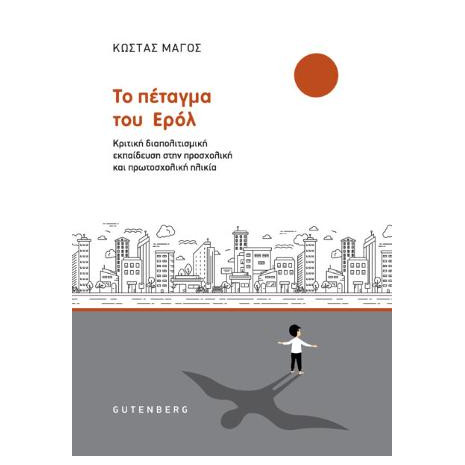 